INSCHRIJFFORMULIER MARKTInschrijfformulier mailen naar: j.lammers@vandeurzen.infoNa uw inschrijving krijgt u van ons een bevestiging van uw inschrijving, met daarbij de voorwaarden en de gegevens voor uw betaling. Na ontvangst van uw betaling is uw inschrijving definitief.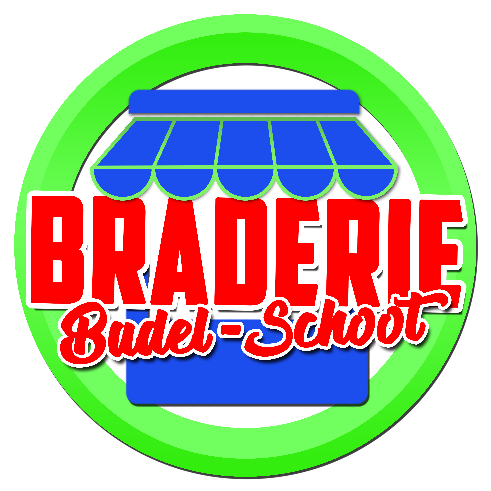 Voetbalvereniging Rood Wit ’67 organiseert:42e editie van de braderie inBudel-SchootHemelvaartsdag donderdag 21-05-2020Markt van 12.00 uur – 17.00 uurnaamadrespostcode + woonplaatse-mailadrestel.nr./gsm.nr.soort handelaantal kramen(prijs € 25,= per kraam, 4 meter breed)meters grondplaats(prijs € 15,= per 4 meter)stoom nodigja/nee                                                     	(indien ja € 10,=)opmerkingen